Il est interdit aux candidats de signer leur composition ou d'y mettre un signe quelconque pouvant indiquer sa provenance.Baccalauréat Professionnel 	Métiers de l’Électricité et de ses Environnements Connectés	ÉLÉMENTS DE CORRECTIONL’usage de calculatrice avec mode examen actif est autorisé.L’usage de calculatrice sans mémoire, « type collège » est autorisé.Le sujet se compose de 10 pages, numérotées de 1/10 à 10/10.Les candidats doivent rendre l’intégralité des documents de ce dossier à l’issue de l’épreuve.Description du contexte :Mise en situation :Une entreprise a été retenue pour l’installation d’une barrière avec lisse à commande locale. Sa mission sera de faire l’étude et la préparation d’une opération de réalisation.Le coffret électrique devra commander le moteur de la barrière depuis la loge des agents de sécurité. Aussi, la conception de cet équipement sera réalisée afin de permettre des évolutions futures.Moyens et ressources mis à votre disposition :Dossiers Techniques et Ressources (DTR)Logiciel WinRelaisLogiciel Zélio SoftUn accès internetPartie A : étude de l’installationLa partie opérative se compose d'un moteur 380 V~ triphasé, d’un réducteur et d’un système d'entraînement bielle manivelle intégré dans l’armoire barrière. Le cycle de montée/descente est engendré par une inversion de sens de rotation du moteur. Le système bielle/manivelle permet d’obtenir un ralentissement de la lisse en fin d’ouverture et fin de fermeture.Q1 - À l’aide de la plaque signalétique ci-dessus, relever la puissance et la référence du moteur asynchrone.……………0.18 kW………LS63/T ……………………………………………Q2 - Indiquer de quelle puissance il s’agit. Pour cela, cocher la bonne réponse.Puissance utile/mécaniquePuissance absorbée/électriqueLe réseau disponible à la cité scolaire est un réseau triphasé 3 x 400 V + N + PE – 50 HzQ3 - Préciser le type de couplage qui devrait être réalisé sur la plaque à bornes du moteur.………… Étoile ………………………………………………………………………………Q4 - Représenter le couplage sur la plaque à borne.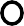 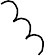 Q5 - Toujours à l’aide de la plaque signalétique ci-dessus, relever le courant nominal du moteur asynchrone.……………………………… I = 0.65 A ……………………………………………………………Q6 - Déterminer la puissance absorbée par le moteur LEROY SOMER.On retiendra que le moteur absorbe une puissance Pa= 293 W.Q7 - Déterminer le rendement du moteur.Q8 - Donner le repère, la désignation et le courant de réglage Ir sur l’appareil qui réalise la fonction suivante (DTR1).Q9 - Donner le repère et la désignation des éléments qui réalisent les fonctions suivantes (DTR1).Q10 - Donner le repère et la désignation de l’appareil qui réalise la fonction suivante (DTR1).L’installation comporte à l’origine un appareil identifié DDR : Disjoncteur Différentiel à courant Résiduel.Q11 - Expliquer le fonctionnement du dispositif différentiel.Le DDR est capable d’interrompre automatiquement un défaut d’isolement en cas de fuite à la terre du courant (par le PE) appelé courant résiduel. Si un défaut d’isolement survient un déséquilibre apparait générant un flux magnétique dans le tore. La bobine de mesure est le siège d’une force électromotrice qui alimente un petit électro-aimant et entraine le déclenchement du DDR.Q12 - Préciser le rôle de cet appareil.Protéger les personnes contre les contacts directs et indirects et assure la protection du matériel contre les défauts de surintensités.La tension limite de sécurité pour ce type d’installation est UL = 50 V.Q13 - Indiquer quelle est la norme qui impose cette tension limite de sécurité.………………………………………… NFC15-100…………………………………………La résistance maximale de la prise de terre est : Ra = 167 Ω.Q14 - Préciser quelle sera la sensibilité du disjoncteur différentiel.ΔIn = U/ Ra	ΔIn = 50/167	ΔIn = 300 mAQ15 - Préciser dans quel système de liaison à la terre on utilise ce procédé en général. Indiquerla signification des deux lettres.SLT : TTNeutre du transformateur relié à la terreToutes les masses des récepteurs sont reliées à la terreQ16 - Décoder la plaque signalétique du transformateur de commande (DTR3).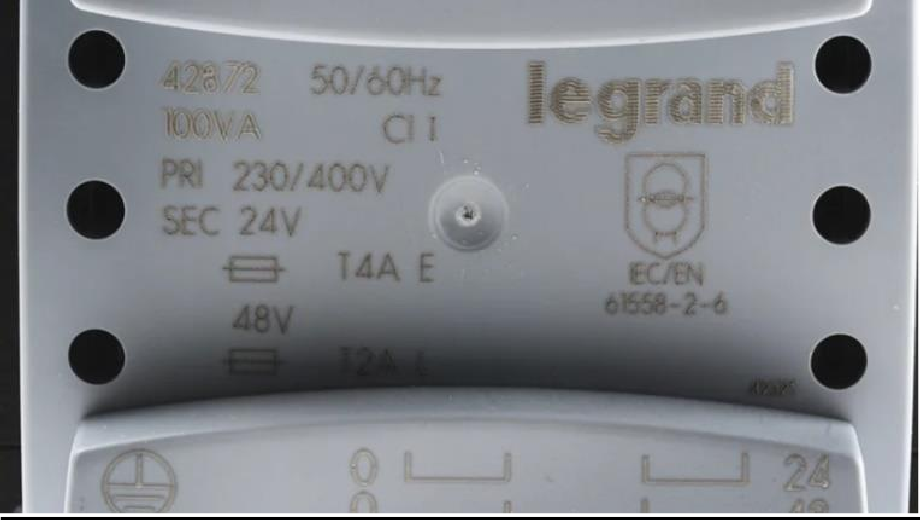 La protection primaire et secondaire du transformateur sera assurée par un disjoncteur (DTR 3). Q17 - Choisir le calibre, le type et la référence du disjoncteur à mettre :au primaire : 100 VA ; 230 V Mono (Icalculé = 0,435 A) donc Cartouche fusible Am : Calibre 1 A ; référence du disjoncteur : 4080 08au secondaire : 100/24 = 4,16 A ; Cartouche fusible Calibre 4 A ; référence du disjoncteur : 4076 95Q18 - Donner la fonction réalisée par le contact (NO) repéré en KA1(13-14) du circuit de commande (DTR2).Le contact KA1(13-14) c’est un contact auxiliaire qui permet d’obtenir l’auto-maintien.Q19 - À l’aide du logiciel ZELIO_SOFT (Sélectionner le fichier Barrière de parking.zm2), modifier le programme en langage bloc fonction FBD (Function Block Diagram) afin qu’il corresponde au schéma de câblage du circuit de commande (DTR 2). Enregistrer ce fichier sous« Barrière_NOM_PRENOM.zm2 » sur le bureau du PC.Q20 - Faire une proposition au client afin de faire évoluer son équipement vers une solution connectée (DTR5).Afin de faire évoluer son équipement on ajoutera une interface de communication Modem SR2 COM01 connectée entre module Zélio Logic et un Modem.Afin de proposer au client un autre choix, une étude de solution départ-moteur électronique sera réalisée.Q21  -  À  l’aide  du  logiciel  WINRELAIS,  sélectionner  le  fichier ‘’Raccordement_ATV320‘’  etcompléter  le  schéma  en  raccordant  les  éléments  entre  eux.  Enregistrer  ce  fichier  sous« Raccordement_ATV320_NOM_PRENOM » sur le bureau du PC.Q22 - Compléter les paramètres de configuration du variateur de vitesse à l’aide du (DTR4) et de la plaque signalétique du moteur ci-dessus.Partie B : préparation à la réalisation de l’installationDans un premier temps, la solution type ‘‘3 produits’’ sera retenue.Q23 - À l’aide des documents constructeurs, compléter la liste du tableau ci-dessous. On note que le courant absorbé par le moteur Ia = 0,65 A.Q24 - Compléter le tableau suivant afin de remettre les étapes d’exécution des tâches dans l’ordre chronologique.DANS CE CADREAcadémie :Académie :DANS CE CADREExamen :Examen :DANS CE CADRESpécialité/option :	Repère de l’épreuve :Spécialité/option :	Repère de l’épreuve :Spécialité/option :	Repère de l’épreuve :Spécialité/option :	Repère de l’épreuve :DANS CE CADREEpreuve/sous épreuve :Epreuve/sous épreuve :Epreuve/sous épreuve :Epreuve/sous épreuve :DANS CE CADRENOM :NOM :NOM :NOM :DANS CE CADRE(en majuscule, suivi s’il y a lieu, du nom d’épouse)Prénoms :(en majuscule, suivi s’il y a lieu, du nom d’épouse)Prénoms :(en majuscule, suivi s’il y a lieu, du nom d’épouse)Prénoms :N° du candidat(le numéro est celui qui figure sur la convocation ou liste d’appel)DANS CE CADRENé(e) le :Né(e) le :Né(e) le :N° du candidat(le numéro est celui qui figure sur la convocation ou liste d’appel)DANS CE CADREN° du candidat(le numéro est celui qui figure sur la convocation ou liste d’appel)NE RIEN ECRIRENote :Appréciation du correcteurAppréciation du correcteurAppréciation du correcteurNE RIEN ECRIREDurée conseilléePartie A : Étude de l’installation2h00Partie B : Préparation à la réalisation de l’installation1h00Durée totale de l’épreuve3h00Bac Pro Métiers De l’électricité et de ses Environnements ConnectésBac Pro Métiers De l’électricité et de ses Environnements ConnectésBac Pro Métiers De l’électricité et de ses Environnements ConnectésBac Pro Métiers De l’électricité et de ses Environnements ConnectésBac Pro Métiers De l’électricité et de ses Environnements ConnectésÉpreuve : E2 – CODE : 2209-MEE-PO 1CÉléments de correctionDurée : 03HCoeff : 3Page 1 / 10Le parking du personnel de la cité scolaire Frantz FANON fait l’objet d’une attention particulière car le nombre de place est limité. Il est à cet effet primordial de contrôler l’accès. Ainsi le responsable du site souhaiterait installer une barrière afin de filtrer et de réguler le flux des véhicules.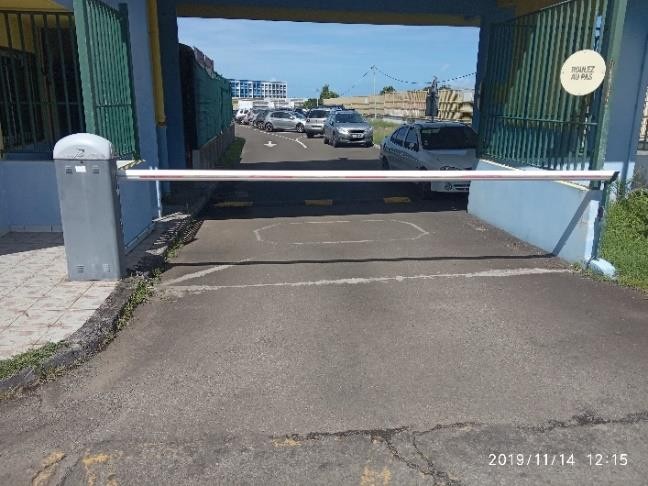 Équipement d’essai :Dans le but d’effectuer des essais de fonctionnement par la suite, on utilisera un équipement didactique se rapprochant de la barrière de parking de la cité scolaire. Cet équipement est la partie opérative DECMA PARKÉquipement d’essai :Dans le but d’effectuer des essais de fonctionnement par la suite, on utilisera un équipement didactique se rapprochant de la barrière de parking de la cité scolaire. Cet équipement est la partie opérative DECMA PARK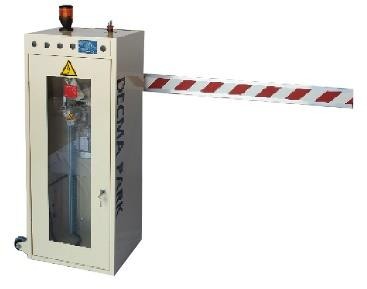 Caractéristiques techniquesMoteur : TRI 380 V – 0.18 KW – 1500 tr/mn Réducteur : 1 : 80Transmission : bielle, manivelle Bras : lisse de 2 mCouleur : jaune RAL 1021Masse : 50 Kg environ. (Suivant version) Alimentation électrique : 380 V triphasé avec neutre Niveau sonore : < 70 dbDimension armoire barrière : H 1300 mm L 600 mm P 400 mm Moyen de manutention : Manuel (Roulettes)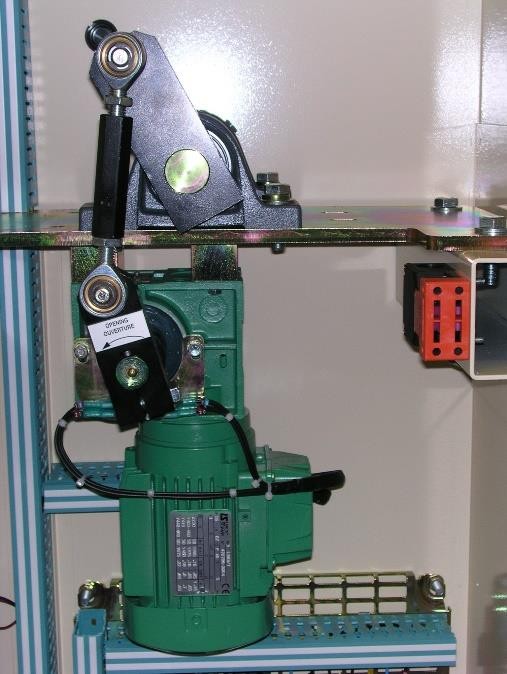 Photo du moto-réducteur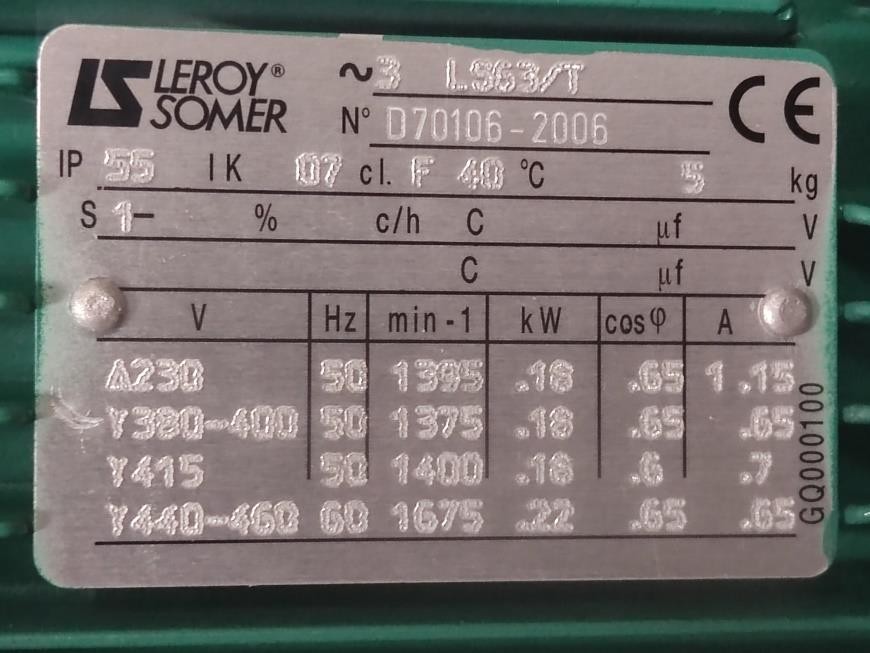 Photo de la plaque signalétique du moteurFormuleApplication NumériqueRésultatsP = √3.U.I.cos φP=√3.400.0,65.0,65292,72 WFormuleApplication NumériqueRésultatsȠ = Pu/PaȠ=180/2930.6143 soit 61.43 %FonctionRepèreDésignationRéglageProtéger le moteur LEROY SOMER contre les surchargesRT1Relais thermique0,65 AFonctionRepèreDésignationProtéger le moteur LEROY SOMERcontre les court-circuitsQ1Fusibles SectionneurFonctionRepèreDésignationIsoler le circuit de commande et de puissance du réseauQ2SectionneurLe circuit de commande sera alimenté par un transformateur de commande (T1) dont les caractéristiques figurent sur la photo ci- dessous.Le primaire du transformateur sera alimenté en 230 V mono et le secondaire en 24 V.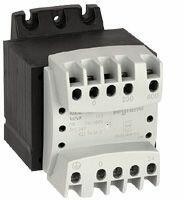 Puissance apparenteTension primaireTension secondaireProtection contre les chocs électriquesCodebFr :nPr :unS :nCr :FrS :nSP :itH :Réglage client/usine500,184000,655013750,65AppareillageRéférence (Voir DTR 6 à DTR9)Quantité (Voir DTR1)Sectionneur porte fusibles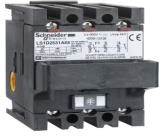 LS1D321Fusibles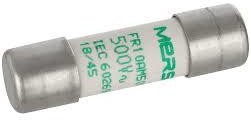 DF2CA013Contacteur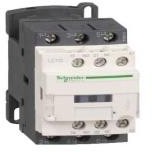 LC1D093Relais thermique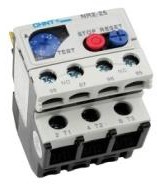 LRD061ÉtapesN°Mettre en forme et Placer les supports, les conduits et les canalisations.5Raccorder électriquement les différents matériels (courants forts et faibles).6Repérer les éléments, les conducteurs.7Configurer les matériels.9Vérifier la conformité du matériel en rapport à la nomenclature.2Contrôler les grandeurs caractéristiques de l’installation ou du système (Tension, Courant, Puissances, Vitesse	)8Effectuer les essais.10Organiser son poste de travail1Positionner et Fixer les éléments constitutifs de l’équipement.4Réaliser les opérations mécaniques3